Инструкция по сборке Лавка Мадрид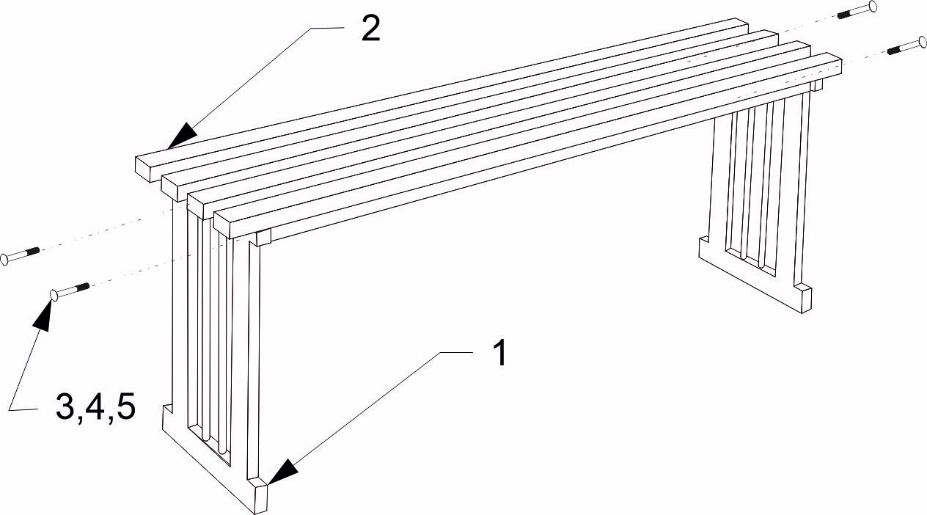 Сборка:Соедините ножки с сиденьем согласно схеме, зафиксируйте болтами м6с шайбами и гайками.Установите распорки и зафиксируйте саморезами.ООО « Комплект – Агро », Владимирская обл., Судогодский р-он, п.Головино Садовая 1.   Тел.(4922)42-60-86.  42-60 -87, 42-60-88.Сайт: www.comagro.ru,  e-mail: comagro@rambler.ru, comagro1@yandex.ru.	Упаковщик ______________________(_____________) «__»______ 202__ г.Инструкция по сборке Лавка МадридСборка:Соедините ножки с сиденьем согласно схеме, зафиксируйте болтами м6с шайбами и гайками.Установите распорки и зафиксируйте саморезами.ООО « Комплект – Агро », Владимирская обл., Судогодский р-он, п.Головино Садовая 1.   Тел.(4922)42-60-86.  42-60 -87, 42-60-88.Сайт: www.comagro.ru,  e-mail: comagro@rambler.ru, comagro1@yandex.ru.	Упаковщик ______________________(_____________) «__»______ 202__ г.Инструкция по сборке Лавка МадридСборка:Соедините ножки с сиденьем согласно схеме, зафиксируйте болтами м6с шайбами и гайками.Установите распорки и зафиксируйте саморезами.ООО « Комплект – Агро », Владимирская обл., Судогодский р-он, п.Головино Садовая 1.   Тел.(4922)42-60-86.  42-60 -87, 42-60-88.Сайт: www.comagro.ru,  e-mail: comagro@rambler.ru, comagro1@yandex.ru.	Упаковщик ______________________(_____________) «__»______ 202__ г.Инструкция по сборке Лавка МадридСборка:Соедините ножки с сиденьем согласно схеме, зафиксируйте болтами м6с шайбами и гайками.Установите распорки и зафиксируйте саморезами.ООО « Комплект – Агро », Владимирская обл., Судогодский р-он, п.Головино Садовая 1.   Тел.(4922)42-60-86.  42-60 -87, 42-60-88.Сайт: www.comagro.ru,  e-mail: comagro@rambler.ru, comagro1@yandex.ru.	Упаковщик ______________________(_____________) «__»______ 202__ г.Комплектация: Ножка  2 шт. Сиденье 1 шт. Болт М6х454 шт. Гайка М64 шт. Шайба М64 шт. Распорки 2 шт.Саморез 3,5х134 шт.Комплектация: Ножка  2 шт. Сиденье 1 шт. Болт М6х454 шт. Гайка М64 шт. Шайба М64 шт. Распорки 2 шт.Саморез 3,5х134 шт.Комплектация: Ножка  2 шт. Сиденье 1 шт. Болт М6х454 шт. Гайка М64 шт. Шайба М64 шт. Распорки 2 шт.Саморез 3,5х134 шт.Комплектация: Ножка  2 шт. Сиденье 1 шт. Болт М6х454 шт. Гайка М64 шт. Шайба М64 шт. Распорки 2 шт.Саморез 3,5х134 шт.